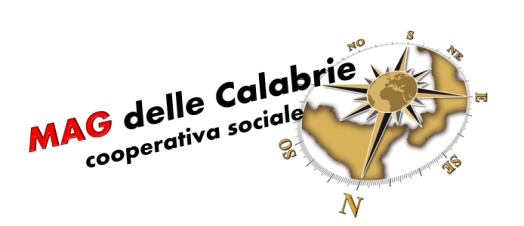                                                                                                                  AL CONSIGLIO DI AMMINISTRAZIONEMAG DELLE CALABRIE SCS                                                                                                                                VIA VECCHIO CIMITERO, 13/A 89129 REGGIO CALABRIAmagdellecalabrie@gmail.comIl/la sottoscritto/a (cognome)……………………………………………………………………………..……(nome) ………………………….…………………………………………………………………………….…,C.F. …………………………………………………….,  nato/a a …………………………………….………, prov. ……… il ……………….…………………………. , residente a ………………………………………..,  prov. …………  in via ………………………………………………………………. n. ……….... CAP ……..;  domicilato/a a ………………………………………. Prov. ………….. in via ………………………………...  ……………………….. , n. …………... CAP ………..;  professione …………………………….………….., telefono casa…………………….......................... cellulare…………………………....……………………,indirizzo e-mail……………………………………………………………………………………….………….. Chiede: di essere ammesso/a come socio/a della cooperativa sociale Mag Delle Calabriesottoscrivendo n.............. quote sociali di euro 25,00 cadauna per un totale di euro  ..................... ed eventuale donazione di ……… euro per spese di gestione       In seguito alla comunicazione di avvenuta ammissione il sottoscritto effettuerà il versamento delle suddette quote sul conto corrente dedicato presso Banca Etica ed intestato a “Mag delle Calabrie società cooperativa sociale”, IBAN: IT24L0501803400000016687659.      Con la presente dichiara altresì di aver visionato e di impegnarsi ad osservare lo Statuto, i Regolamenti interni, le deliberazioni degli Organi sociali e a partecipare alle attività della cooperativa.      In merito al recesso del socio si rimanda alla disciplina contenuta nel codice civile all’art. 2532 e alle norme statutarie.       Il sottoscritto dichiara espressamente di essere stato informato che in caso di recesso il capitale sociale sottoscritto sarà rimborsato con l’approvazione del bilancio dell’anno in cui avviene il recesso, se questo è comunicato entro il 30 settembre, in caso contrario con l’approvazione del bilancio dell’anno successivo (ex art 2526 – 2529 C.C.)     Il sottoscritto dichiara inoltre che l’indirizzo dell’abitazione, il numero di fax e l’indirizzo e-mail sono quelli dove è sicuramente raggiungibile e si assume la responsabilità di dare comunicazione scritta di eventuali variazioni.Si autorizza la Cooperativa sociale Mag delle Calabrie, al trattamento dei dati personali nei limiti e ai sensi della vigente normativa e del Reg (UE) 679/2016.luogo e data ………………………………….. firma ………………….………………………………Facoltativo:Il sottoscritto autorizza, inoltre, la Cooperativa sociale Mag delle Calabrie a divulgare il proprio nome, cognome e professione ai fini promozionali del progetto stesso nelle sedi e nei momenti opportuni. Questa autorizzazione non è obbligatoria ai fini della sottoscrizione delle quote della Mag e liberamente il sostenitore può scegliere se autorizzare o meno la diffusione dei propri dati. Firma ______________________________Si allega alla presente:fotocopia del documento d'identità in corso di validità;informativa sulla privacy e autorizzazione al trattamento dei dati personali debitamente sottoscrittiIl Consiglio di Amministrazione, riunitasi in data …………...……………… ha accettato la presente domanda e ne dispone l’annotazione a libro soci.socio n.